dotyczy postępowania na Remont dwóch sanitariatów na I piętrze w budynku SPKP na terenie OPP w Białymstoku przy ul. 42 Pułku Piechoty 44, nr postępowania: 12/C/22Wyjaśnienie i zmiana treści SWZ:W związku z pytaniami, które wpłynęły w w/w postępowaniu Zamawiający na podstawie art. 284 ust. 2 Zamawiający wyjaśnia oraz na podstawie art. 286 ust. 1 ustawy Prawo zamówień publicznych (Dz. U. z 2021, poz. 1129 ze zm.) dokonuje następującej zmiany treści SWZ.Pytanie:Czy turbowenty mają być hybrydowe czy grawitacyjne? Jaka powinna być średnica oraz wydatek turbowentów?Odpowiedź:Należy zamontować turbowenty grawitacyjne o średnicy 150 mm, dla komina o wysokości ok. 2 m                             i prędkości wiatru 3m/s, wydajność turbowentu 40-70 m3/h.Niniejsze pismo jest wiążące dla wszystkich Wykonawców. Treść wyjaśnień i zmian należy uwzględnić                  w składanej ofercie.                                                                                                            Sławomir WilczewskiBiałystok, dnia27 kwietnia 2022 r.Białystok, dnia27 kwietnia 2022 r.Białystok, dnia27 kwietnia 2022 r.Białystok, dnia27 kwietnia 2022 r.Białystok, dnia27 kwietnia 2022 r. ZastępcaKomendanta Wojewódzkiego Policji w BiałymstokuFZ.2380.12.C.22.2022 ZastępcaKomendanta Wojewódzkiego Policji w BiałymstokuFZ.2380.12.C.22.2022 ZastępcaKomendanta Wojewódzkiego Policji w BiałymstokuFZ.2380.12.C.22.2022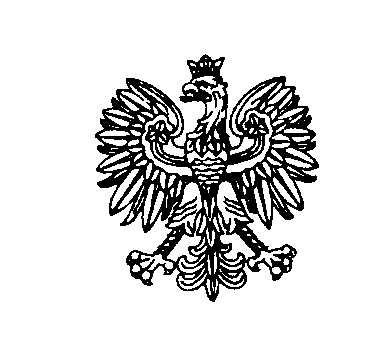 